Vertiefungskurs MathematikAusführliche Lösungen zur Zertifikatsklausur vom 27.09.2019AUFGABE 1a) Lösung mithilfe einer Wahrheitswerttabelle    Somit liegt eine Tautologie vor und die Äquivalenz ist bewiesen.b) Aus b2) und b4) folgt, dass A nicht James heißen kann.     Mit b1) folgt dann sofort, dass A Alexander heißen muss.    Daher heißt B nicht Alexander und mit b3) folgt, dass C Pjotr heißt.    Demnach heißt B auch nicht Pjotr. Daher folgt mit b5), dass B auch nicht Francois     heißt. Also bleibt für B nur noch der Name James übrig.    Somit bleibt für D nur noch der Name Francois übrig.    Ergebnis: AUFGABE 2 a1) Für jedes  gibt es ein  , so dass für alle  gilt: a2) Voraussetzung: Für jedes  gibt es ein  , so dass für alle  gilt:      Behauptung: Für alle  gilt                             (s ist eine untere Schranke; S ist eine obere Schranke)     Beweis: Da die Folge  konvergent ist, gilt für jedes  und alle :      Somit folgt z.B. für  sofort      Das heißt, alle  mit  liegen im Intervall .     Somit liegen unendliche viele Folgeglieder im „ - Schlauch“ um a.    Sei  und     sei     Hinweis: Auf einer endlichen Zahlenmenge wird das Minimum und das Maximum                   stets angenommen.    Somit gilt für alle  mit  :     Da  und  gilt, folgt auch für alle  mit  :     Somit gilt für alle :     Hinweis: Dies ist eine Definition der Beschränktheit von .    Die Abbildung veranschaulicht die Situation an einem Beispiel: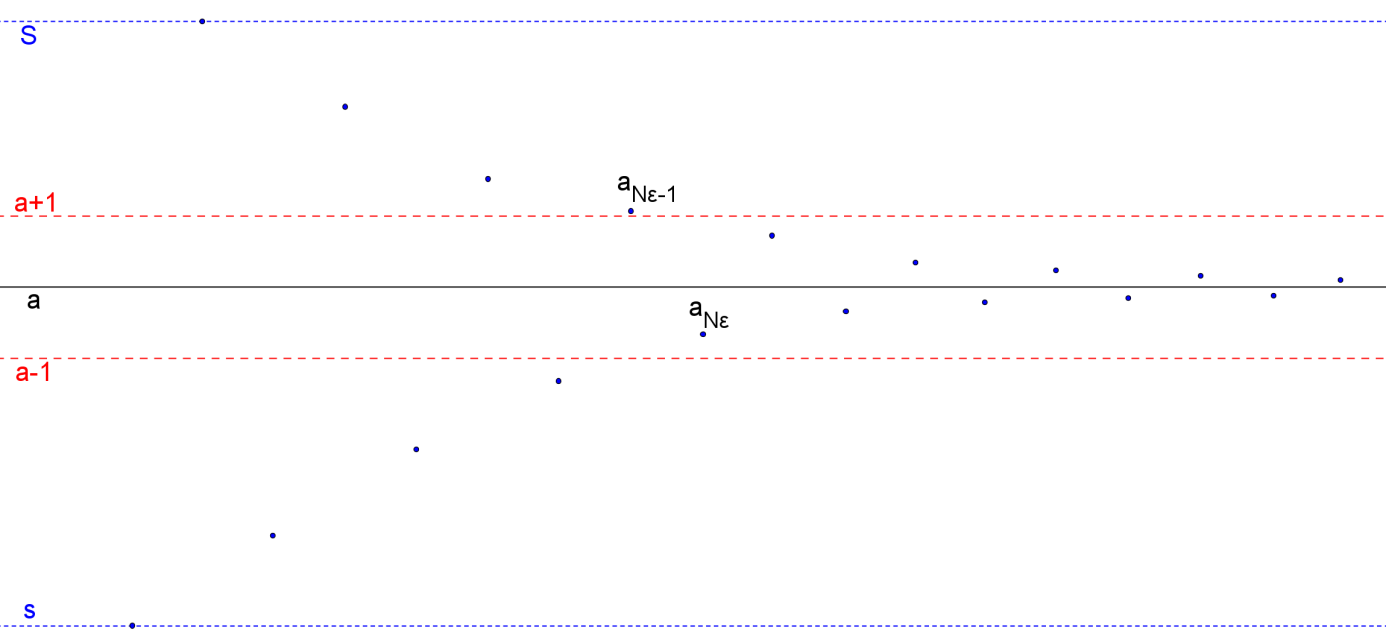 a3) Der Kehrsatz lautet:     Ist eine Folge beschränkt, dann ist sie auch konvergent.      Der Kehrsatz ist eine falsche Aussage, wie das folgende Gegenbeispiel zeigt.     Es gilt , demnach ist  beschränkt. Aber  besitzt offensichtlich keinen Grenzwert.     Alternatives Gegenbeispiel: b) Den Wurzelterm kann man zunächst, wegen der Differenz, nicht vereinfachen.    Mithilfe der 3.binomischen Formel kann man den Term durch Erweitern umformen.     Kürzt man diesen Bruch jetzt mit n, dann folgt:    Für  gilt  .    Damit folgt mit den Grenzwertsätzen für konvergente Folgen:    sowohl       als auch  AUFGABE 3 a)1) Induktionsanfang:    Somit ist die Behauptung für  nachgewiesen.   2) Induktionsschritt:  Für ein  mit  gilt:   Zu zeigen ist:                                                 wegen    Die 3.binomische Formel und die Potenzgesetze liefern:   3) Induktionsschluss: Aus 1) und 2) folgt die Behauptung für alle  .b) Sei       Ein Produkt hat genau dann den Wert Null, wenn mindestens einer der Faktoren     Null ist.    Somit hat   genau die beiden Nullstellen  und  .    Für  gilt:   Auch dieses Produkt hat genau dann den Wert Null, wenn mindestens einer der Faktoren Null ist.Die beiden ersten Klammern können den Wert Null annehmen.  und  sind Nullstellen von .Die restlichen Klammern haben alle die Form: für Da  gilt (Quadrate sind nie negativ), folgt   für alle .Daher nehmen alle Klammern, außer den beiden ersten Klammern, nie den Wert  Null an. Somit haben alle   nur die Nullstellen  und .AUFGABE 4a) Um die Ungleichung umzuformen, muss man mit dem Nenner des Bruches     multiplizieren. Somit muss man sich zuerst Klarheit über das Vorzeichen des     Nenners für verschiedene Werte von x machen.    Die (einfachen) Nullstellen des Nenners lauten:   ;     Die Abbildung zeigt eine Gebietseinteilung für das Vorzeichen des Nenners:   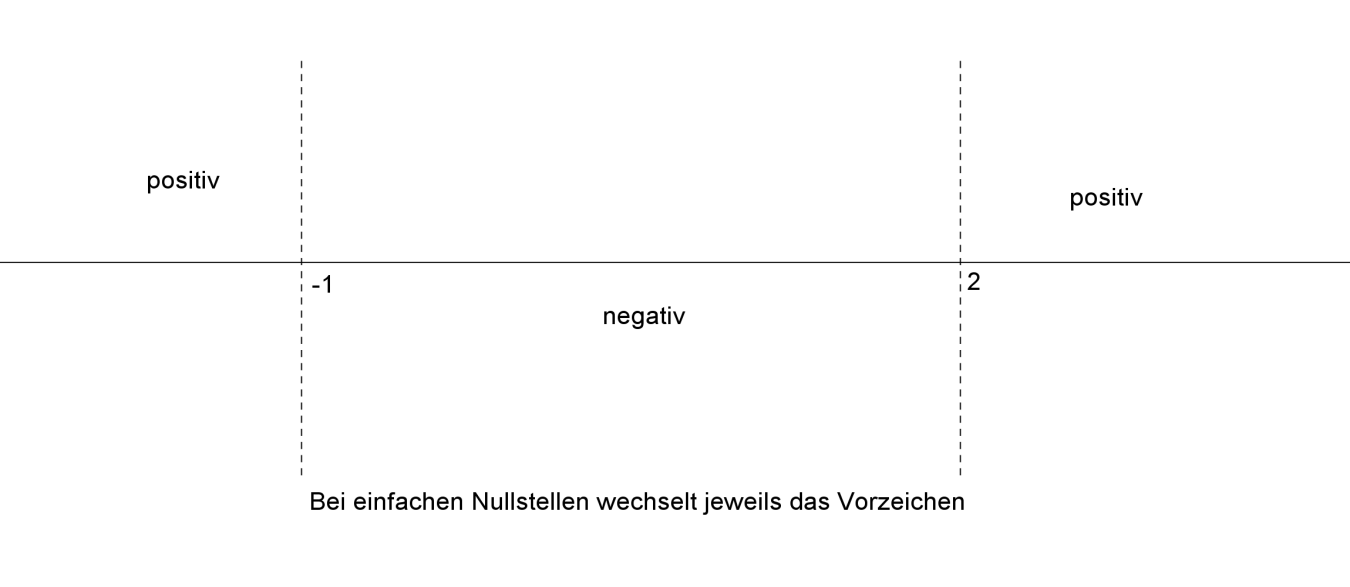     Fall 1:     Multiplizieren mit dem negativen Nenner liefert:     Fall 2:  oder     Multiplizieren mit dem positiven Nenner liefert: b) Zunächst muss man auf der linken Seite der Gleichung die beiden Brüche so     erweitern, dass sie den gemeinsamen Nenner  besitzen. Da die beiden Terme äquivalent sein sollen (d.h. für alle x den gleichen Wert liefern) müssen die Koeffizienten gleich sein.Somit erhält man folgendes LGS für A und B:Aus   folgt  bzw. Einsetzen in  liefert: c) Nullstellen: Ein Bruch nimmt den Wert Null an, falls sein Zähler Null wird. Aus  folgt   ist die einzige Nullstelle von f.Da  eine einfache Nullstelle ist, wechselt das Vorzeichen von f an der Nullstelle.Aus der Teilaufgabe a) kennt man den Bereich, indem die Funktionswerte von f negativ sind.Zudem sind die beiden Definitionslücken  und  von f Polstellen mit Vorzeichenwechsel. Somit hat der Graph von f die beiden senkrechten Asymptoten und  .Waagrechte Asymptote  (Da der Zählergrad kleiner als der Nennergrad ist.)Der Graph von f schneidet die y-Achse im Punkt   Die Abbildung zeigt den Graphen von f einschließlich dessen Asymptoten: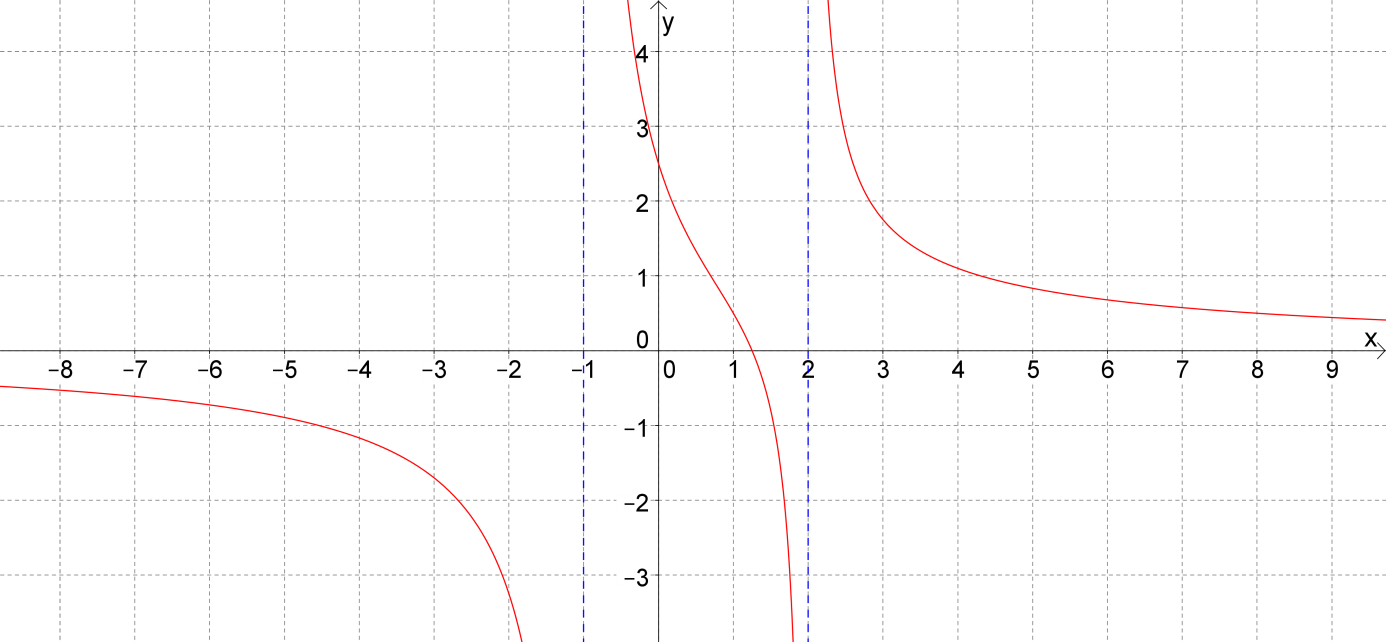 ABA  B A A  BffwwwwfwwwwwwffffwwwwfwwABCDAlexanderJamesPjotrFrancois